Class Teachers – Mr Charlton 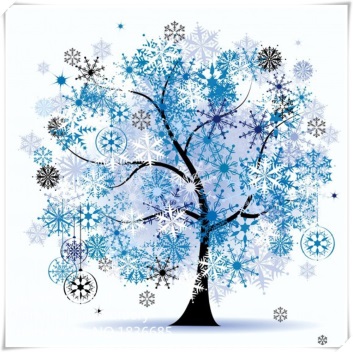 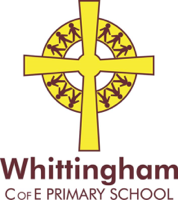 Supported by Mrs Morrisand Mrs Chisholm for PPA/ management cover. Literacy 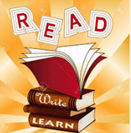 Our first topic of the half term is stories where we will be looking at the structure as well as sentence level structures and techniques before then creating our own thriller and adventure stories.We will then be looking at playscripts and some drama, using the world-famous Macbeth and Romeo and Juliet by William Shakespeare (we will be using a more child-friendly version by Marcia Williams). In this unit we will look at different ways of writing dialogue as well as the differences of formal and informal language.Our final unit of writing in Spring 1 half-term will be arguments and debate. Within this unit we will again look at formal and informal language as well as hone in on persuasive writing features such as exaggeration, emphasis and selecting emotive language for that maximal impact upon the reader.We will continue to develop our reading comprehension skills through our guided reading sessions and use of Accelerated Reader, as well as increasing understanding of written grammar through writing analysis.Please hear your child read daily and write a message on Class Dojo after hearing them read with any comments you may have as we are using this as our record instead of a paper-based Reading Record.The children will be expected to learn, use and spell correctly all of the spellings from the Years 3,4,5, and 6 spelling lists. https://whittingham.eschools.co.uk/website/class_three_2020_-_2021/503924 This will be tested randomly at points throughout the half-term and children are expected to spell these words correctly in their everyday work.Key vocabulary:Emotive, descriptive, simile, metaphor, personification, subordinate clause, fronted adverbial, colon, semi-colon, dialogue, persuasive, exaggeration, emphasis, formal & informal.Numeracy Fractions (consolidation)Identifying and simplifying fractionsCalculating equivalent fractionsMultiplying fractions (including improper, proper and mixed number fractions)Dividing fractions (including improper, proper and mixed number fractions)Calculating fractions of amountsConverting improper and mixed number fractions.DecimalsIdentifying the place value of numbers upto 3 decimal places.Adding & subtracting using numbers upto 3dp.Multiplying & dividing using numbers upto 3dp by integers (whole numbers).Converting decimals as fractions and/ or percentages.PercentagesCalculating percentages of amounts.Converting percentages as fractions and/ or decimals.Calculate missing values with percentages involved (problem-solving).Metric measuresIdentify appropriate units of measure for length, mass and capacity.Convert between different unit of metric measure (e.g. cm to m etc.)Answer problem-solving and multi-step calculations involving metric measures.We will continue to improve our Problem Solving and Reasoning skills and strategies through daily tasks. 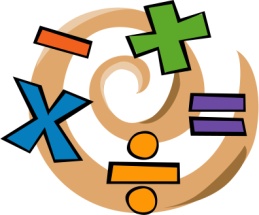 Please note: ALL children MUST know their times tables up to 12 times 12, and be able to recall quickly.In addition to our daily lessons, it would be helpful if your child could go on School 360 Times Table Blast and Sumdog plus KS2 SATS Blaster (for Year 6 pupils) at least 4 x per week to develop speed and fluency.Key vocabulary:Equivalent, numerator, denominator, factor, multiple, simplifying/ cancelling, decimal places, tenths, hundredths, thousandths, place value, length, mass, capacity.Music – We will be focusing on the features, history and famous artists/ composers of gospel and bhangra music. Some of this will be through research whilst other times will be through listening and appraising, using an increasing knowledge of musical vocabulary.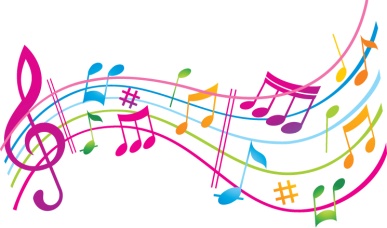 Key vocabulary:Rhythm, beat, pulse, dynamics, pitch, timbre, texture, tempo, duration, influenced, choir and percussion.In our RSHE /RHE work we will be continuing to focus on Mental Health and Wellbeing, Anti Bullying and E Safety.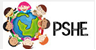 Forest SchoolWe will not be having a weekly Forest Schools Session this half term due to national restrictions.Art/DT – Linking to our geography and history unit, we will be studying Maya masks. Through this we will develop our skills of sketching in proportions as well as creating depth and texture through broadening our range of sketching techniques.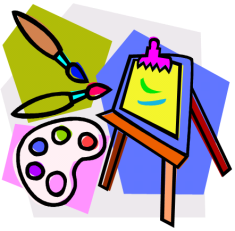 Key vocabulary:Sketch, outline, shading, hatching, cross-hatching, stippling, light source, depth, texture, proportions.Geography/ HistoryThis half-term will be a focus on the Maya Civilisation where we will study:Mapping skills relating to world maps and the location of where the Maya Civilisation existed.Creating timelines to show the rise and fall of the Maya.Investigate the aspects of Maya.Study the hierachy of power in Maya culture.Study the trade, technology and agriculture of the Maya.Study the reasons for the fall of the Maya.Key vocabulary:Gods, worship, temple, pyramid, city-state, agriculture, calendar, hieroglyphs, sacrifice, priests & conquer.Computing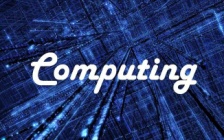 We will be reminding ourselves of the importance of being safe online as well as creating presentations.Key vocabulary:Online, devices, sharing, posting, identity, secure, cyber-bullying, trusted adults, communicate, doubt, fake news, sources, personal information, ‘click bait’, font & formatting.Modern Foreign Language - French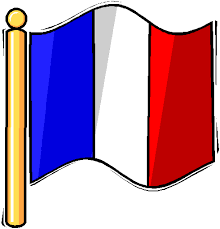 We will recap our French studies so far and develop them further using our Jolie Ronde Scheme of Work for French.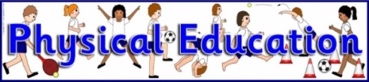 Children are encouraged to take regular, daily exercise through such activities as ‘the daily mile’ or of exercises of your choice (e.g. Joe Wicks fitness, yoga, etc.).Key vocabulary:Stretch, muscles, ligaments, tendons, passing, control, sportsmanship, respect, tenacity, teamwork, communicating, marking & anticipation.In RE -We use the Northumberland County Council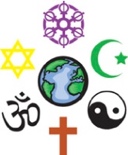 Agreed Syllabus for Religious Education and will be looking at how religions are celebrated around the world.In Science / STEM - we will learn about forces. This will include studying:the work of Sir Isaac Newton,explaining gravity,friction and its uses,the use of force multipliers, such as wheels and pulleys, etc. 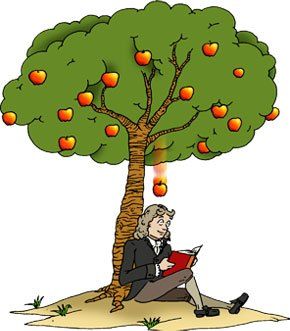 Key vocabulary:Gravity, force, push, pull, drag, friction, force multiplier, opposing force, material, surface area, & energy.  REMINDERS: Despite the demands that the regional and national restrictions bring to both school and at home, please remember that we are here to support everyone as much as possible. We appreciate everything you do to work collaboratively with school in order to provide the best support and learning for your child(ren), whilst ensuring that all parties within and outside our school community remain safe.